World Book Week 2019  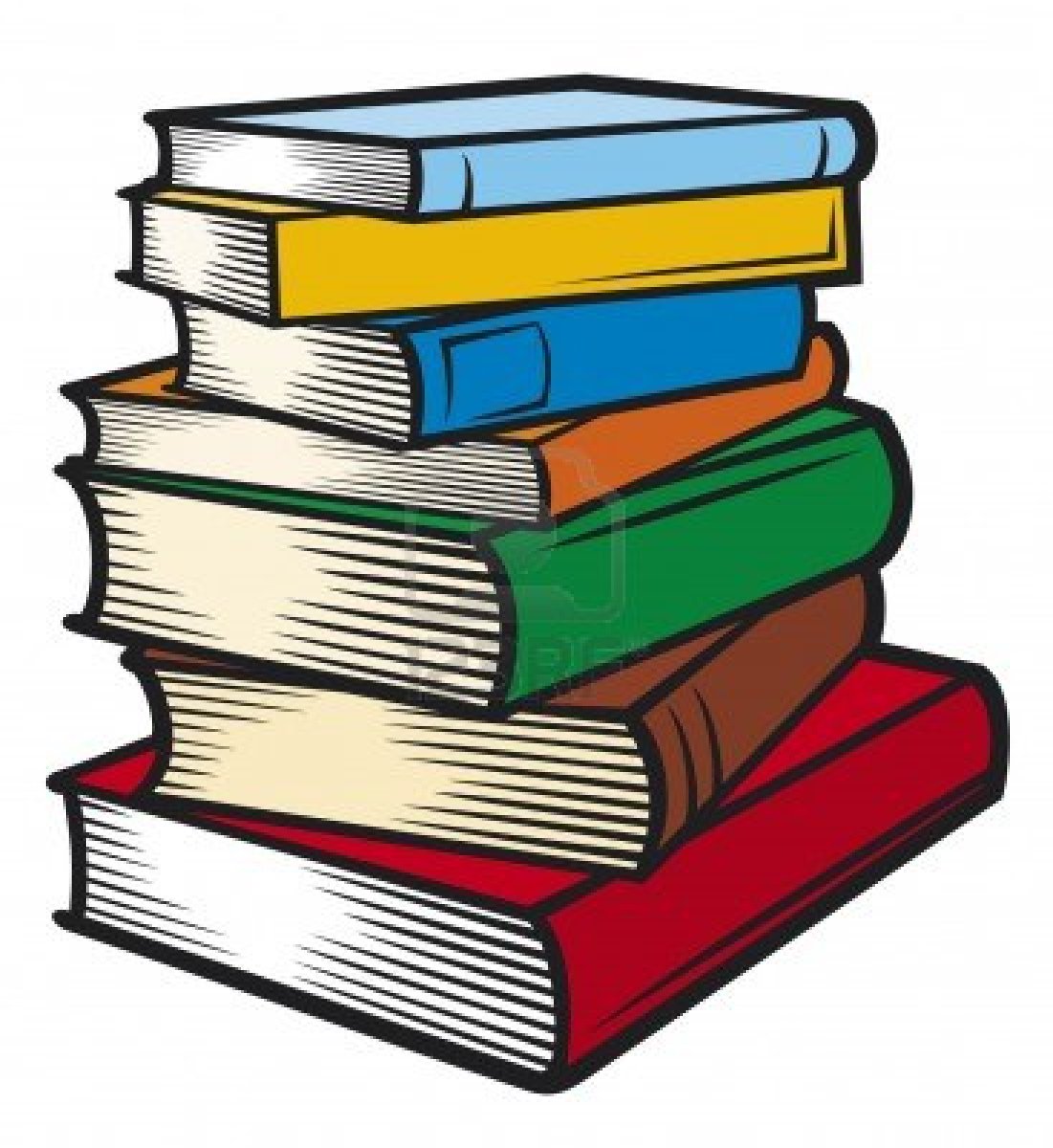 This year’s World Book Day Theme will be based on the Wizard of Oz.On Thursday 7th March the children can come to School dressed up as one of the characters from The Wizard of Oz.World Book week will be linked to our Scholastic Book Fair which will arrive on Monday 4th of March and run up until Monday 11th March. World Book Week 2019  This year’s World Book Day Theme will be based on the Wizard of Oz.On Thursday 7th March the children can come to School dressed up as one of the characters from The Wizard of Oz.World Book Week will be linked to our Scholastic Book Fair which will arrive on Monday 4th of March and run up until Monday 11th March. 